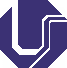 UNIVERSIDADE FEDERAL DE UBERLÂNDIA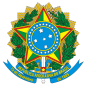 Coordenação do Curso de Graduação em Artes VisuaisAv. João Naves de Ávila, 2121 - Bloco 1I - Bairro Santa Mônica, Uberlândia-MG, CEP 38400-902 Telefone: (34) 3239-4244 - coart@ufu.br - www.iarte.ufu.brDECLARAÇÃOO PRESIDENTE DA BANCA DE TRABALHO DE CONCLUSÃO DE CURSO, Professor(a) ______________________________________________ ___________________________________________________________________________________________________________________DECLARA, que o(a) discente _________________________________________________________________________________________ participou, como ouvinte, do TCC de título ______________________________________________________________________________ defendido pelo(a) discente ___________________________________________________________________________________________ do Curso de Graduação _______________________________________________________________________________________________ na data ________________, perfazendo 4 (quatro) horas/aula.Banca Examinadora:_________________________________________________________________[Presidente]________________________________________________________________________________________________________________________________________________________________________________				Uberlândia, ____ de ____________ de _______.Assinatura do Presidente.